КАРАР                                                                               РЕШЕНИЕО  проекте бюджета сельского поселения Нижнеташлинский сельсовет муниципального района Шаранский район Республики Башкортостан на 2021 год и на плановый период 2022 и 2023 годовСовет сельского поселения Нижнеташлинский сельсовет муниципального района Шаранский район Республики Башкортостан (далее сельское поселение)РЕШИЛ:1. Утвердить основные характеристики бюджета сельского поселения на 2021 год:прогнозируемый общий объем доходов бюджета сельского поселения в сумме 3230.9 тыс. рублей;общий объем расходов бюджета сельского поселения в сумме 3230.9 тыс. рублей;дефицит (профицит) бюджета сельского поселения в сумме 0,0 тыс. рублей. 2. Утвердить основные характеристики бюджета сельского поселения на плановый период 2022 и 2023 годов:прогнозируемый общий объем доходов бюджета сельского поселения на 2022 год в сумме 2745.9 тыс. рублей и на 2023 год в сумме 2755.3 тыс. рублей;общий объем расходов бюджета сельского поселения на 2022год в сумме 2745.9 тыс. рублей, в том числе условно утвержденные расходы в сумме 58.7 тыс. рублей и на 2023 год в сумме 2755.3 тыс. рублей, в том числе условно утвержденные расходы в сумме 117.9 тыс. рублей;дефицит (профицит) бюджета сельского поселения на 2022 год в сумме 0,0 тыс. рублей и на 2023 год в сумме 0,0 тыс. рублей. 3. Установить, что при зачислении в бюджет сельского поселения безвозмездных поступлений в виде добровольных взносов (пожертвований) юридических и физических лиц для казенного учреждения, находящегося в ведении соответствующего главного распорядителя средств бюджета сельского поселения, на сумму указанных поступлений увеличиваются бюджетные ассигнования соответствующему главному распорядителю средств бюджета сельского поселения для последующего доведения в установленном порядке до указанного казенного учреждения лимитов бюджетных обязательств для осуществления расходов, соответствующих целям, на достижение которых предоставлены добровольные взносы (пожертвования).4. Утвердить перечень главных администраторов доходов бюджета сельского поселения согласно приложению 1 к настоящему Решению.5. Утвердить перечень главных администраторов источников финансирования дефицита бюджета сельского поселения согласно приложению 2 к настоящему Решению. 6. Установить поступления доходов в бюджет сельского поселения:1) на 2021 год согласно приложению 3 к настоящему Решению;2) на плановый период 2022 и 2023 годов согласно приложению 4 к настоящему Решению.Утвердить в общем объеме доходов бюджета сельского поселения объем межбюджетных трансфертов, получаемых из бюджета муниципального района Шаранский район Республики Башкортостан:1) на 2021 год в сумме 2540.9 тыс. рублей;2) на плановый период 2022 год в сумме 2143.9 тыс. рублей и на 2023 год в сумме 2132.3 тыс. рублей.7. Казначейское обслуживание казначейских счетов, открытых администрации сельского поселения Нижнеташлинский сельсовет муниципального района Шаранский район Республики Башкортостан, осуществляется Управлением Федерального казначейства по Республике Башкортостан в порядке, установленном бюджетным законодательством Российской Федерации.8. Средства, поступающие во временное распоряжение получателей средств бюджета сельского поселения, учитываются на казначейском счете, открытом администрации сельского поселения Нижнеташлинский сельсовет муниципального района Шаранский район Республики Башкортостан в Управлении Федерального казначейства по Республике Башкортостан с учетом положений бюджетного законодательства Российской Федерации.9. Утвердить в пределах общего объема расходов бюджета сельского поселения, установленного пунктом 1 настоящего Решения, распределение бюджетных ассигнований сельского поселения:1) по разделам, подразделам, целевым статьям (муниципальным программам сельского поселения и непрограммным направлениям деятельности), группам, видов расходов классификации расходов бюджетов:а) на 2021 год согласно приложению 5 к настоящему Решению;б) на плановый период 2022 и 2023 годов согласно приложению 6 к настоящему Решению;2) по целевым статьям (муниципальным программам сельского поселения и непрограммным направлениям деятельности), группам, видов расходов классификации расходов бюджетов:а) на 2021 год согласно приложению 7 к настоящему Решению;б) на плановый период 2022 и 2023 годов согласно приложению 8 к настоящему Решению.10. Утвердить ведомственную структуру расходов бюджета сельского поселения:1) на 2021 год согласно приложению 9 к настоящему Решению;2) на плановый период 2022 и 2023 годов согласно приложению 10 к настоящему Решению.11. Утвердить общий объем бюджетных ассигнований на исполнение публичных нормативных обязательств на 2021 год в сумме 0,0 тыс. рублей, на 2022 год в сумме 0,0 тыс. рублей и 2023 год в сумме 0,0 тыс. рублей.12. Утвердить резервный фонд администрации сельского поселения на 2021 год в сумме 1,4 тыс. рублей, на 2022 год в сумме 1,4 тыс. рублей и на 2023 год в сумме 1,4 тыс. рублей.13. Установить, что решения и иные правовые акты сельского поселения, предусматривающие принятие новых видов расходных обязательств или увеличение бюджетных ассигнований на исполнение существующих видов расходных обязательств сверх утвержденных в бюджете сельского поселения на 2021 год и на плановый период 2022 и 2023 годов, а также сокращающие его доходную базу, подлежат исполнению при изыскании дополнительных источников доходов бюджета сельского поселения и (или) сокращении бюджетных ассигнований по конкретным статьям расходов бюджета сельского поселения при условии внесения соответствующих изменений в настоящее Решение.Проекты решений и иных правовых актов сельского поселения, требующие введения новых видов расходных обязательств или увеличения бюджетных ассигнований по существующим видам расходных обязательств сверх утвержденных в бюджете сельского поселения на 2021 год и на плановый период 2022 и 2023 годов либо сокращающие его доходную базу, вносятся только при одновременном внесении предложений о дополнительных источниках доходов бюджета сельского поселения и (или) сокращении бюджетных ассигнований по конкретным статьям расходов бюджета сельского поселения.Администрация сельского поселения не вправе принимать решения, приводящие к увеличению в 2021-2023 годах численности муниципальных служащих сельского поселения и работников организаций бюджетной сферы.14. Утвердить, объем межбюджетных трансфертов на осуществление части полномочий по решению вопросов местного значения в соответствии с заключенными соглашениями:1) на 2021 год согласно приложению 11 к настоящему Решению;2) на плановый период 2022 и 2023 годы согласно приложению 12 к настоящему Решению.15. Утвердить верхний предел муниципального внутреннего долга сельского поселения на 1 января 2022 года в сумме 0 рублей, на 1 января 2023 года в сумме 0 рублей и на 1 января 2024 года в сумме 0 рублей, в том числе верхний предел долга по муниципальным гарантиям сельского поселения  в валюте Российской Федерации на 1 января 2022 года в сумме 0 рублей, на 1 января 2023 года в сумме 0 рублей и на 1 января 2024 года в сумме 0 рублей.16. Установить, что остатки средств бюджета сельского поселения по состоянию на 1 января 2021 года в объеме:1) не более одной двенадцатой общего объема расходов бюджета сельского поселения текущего финансового года направляются Администрацией сельского поселения на покрытие временных кассовых разрывов, возникающих в ходе исполнения бюджета сельского поселения;2) не превышающем сумму остатка неиспользованных бюджетных ассигнований на оплату заключенных от имени сельского поселения муниципальных контрактов на поставку товаров, выполнение работ, оказание услуг, подлежащих в соответствии с условиями этих муниципальных контрактов оплате в 2020 году, направляются в 2021 году на увеличение соответствующих бюджетных ассигнований на указанные цели в случае принятия Администрацией сельского поселения соответствующего решения.17. Настоящее Решение вступает в силу с 1 января 2021 года и подлежит официальному опубликованию не позднее 10 дней после его подписания в установленном порядке.Глава сельского поселения Нижнеташлинскийсельсовет муниципального района Шаранский район Республики Башкортостан                            Г. С. Гарифуллина с. Нижние Ташлы___ декабря 2020 года№ _____Перечень главных администраторов доходов бюджета сельского поселения Нижнеташлинский сельсовет муниципального района Шаранский район Республики Башкортостан<1> В части доходов, зачисляемых в бюджет сельского поселения Нижнеташлинский сельсовет муниципального района Шаранский район Республики Башкортостан в пределах компетенции главных администраторов доходов бюджета сельского поселения Нижнеташлинский сельсовет муниципального района Шаранский район Республики Башкортостан.<2> Администраторами доходов бюджета сельского поселения Нижнеташлинский сельсовет муниципального района Шаранский район Республики Башкортостан по подстатьям, статьям, подгруппам группы доходов «2 00 00000 00 – безвозмездные поступления» в части доходов от возврата остатков субсидий, субвенций и иных межбюджетных трансфертов, имеющих целевое назначение, прошлых лет (в части доходов, зачисляемых в бюджет сельского поселения Нижнеташлинский сельсовет муниципального района Шаранский район Республики Башкортостан) являются уполномоченные органы местного самоуправления поселения, а также созданные ими казенные учреждения, предоставившие соответствующие межбюджетные трансферты.Администраторами доходов бюджета сельского поселения Нижнеташлинский сельсовет муниципального района Шаранский район Республики Башкортостан по подстатьям, статьям, подгруппам группы доходов «2 00 00000 00 – безвозмездные поступления» являются уполномоченные органы местного самоуправления поселения, а также созданные ими казенные учреждения, являющиеся получателями указанных средств.Перечень главных администраторов источников финансирования дефицита бюджета сельского поселения Нижнеташлинский сельсовет муниципального района Шаранский район Республики БашкортостанПриложение 3к решению Совета сельского поселения Нижнеташлинский сельсовет муниципального района Шаранский район Республики Башкортостан от ___ декабря 2020 года № _____ «О проекте бюджета сельского поселения Нижнеташлинский сельсовет муниципального района Шаранский район Республики Башкортостан на 2021 год и на плановый период 2022 и 2023 годов»Поступления доходов в бюджет сельского поселения Нижнеташлинский сельсовет муниципального района Шаранский район Республики Башкортостан на 2021 год(тыс. рублей)Глава сельского поселения Нижнеташлинскийсельсовет муниципального района Шаранский район Республики Башкортостан	Г. С. Гарифуллина Приложение 4к решению Совета сельского поселения Нижнеташлинский сельсовет муниципального района Шаранский район Республики Башкортостан от ___ декабря 2020 года № _____ «О проекте бюджета сельского поселения Нижнеташлинский сельсовет муниципального района Шаранский район Республики Башкортостан на 2021 год и на плановый период 2022 и 2023 годов»Поступления доходов в бюджет сельского поселения Нижнеташлинский сельсовет муниципального района Шаранский район Республики Башкортостан на плановый период 2022 и 2023 годов(тыс. рублей)Глава сельского поселения Нижнеташлинскийсельсовет муниципального района Шаранский район Республики Башкортостан	Г. С. Гарифуллина Распределение бюджетных ассигнований сельского поселения Нижнеташлинский сельсовет муниципального района Шаранский район Республики Башкортостан на 2021 год по разделам, подразделам, целевым статьям (муниципальным программам сельского поселения и непрограммным направлениям деятельности), группам видов расходов классификации расходов бюджетов(тыс. рублей)Глава сельского поселения Нижнеташлинскийсельсовет муниципального района Шаранский район Республики Башкортостан	Г. С. Гарифуллина Распределение бюджетных ассигнований сельского поселения Нижнеташлинский сельсовет муниципального района Шаранский район Республики Башкортостан на плановый период 2022 и 2023 годов по разделам, подразделам, целевым статьям (муниципальным программам сельского поселения и непрограммным направлениям деятельности), группам видов расходов классификации расходов бюджетов(тыс. рублей)Глава сельского поселения Нижнеташлинскийсельсовет муниципального района Шаранский район Республики Башкортостан	Г. С. Гарифуллина Распределение бюджетных ассигнований сельского поселения Нижнеташлинский сельсовет муниципального района Шаранский район Республики Башкортостан на 2021 год по целевым статьям (муниципальным программам сельского поселения и непрограммным направлениям деятельности), группам видов расходов классификации расходов бюджетов(тыс. рублей)Глава сельского поселения Нижнеташлинскийсельсовет муниципального района Шаранский район Республики Башкортостан	Г. С. Гарифуллина Распределение бюджетных ассигнований сельского поселения Нижнеташлинский сельсовет муниципального района Шаранский район Республики Башкортостан на плановый период 2021 и 2022 годов по целевым статьям (муниципальным программам сельского поселения и непрограммным направлениям деятельности), группам видов расходов классификации расходов бюджетов(тыс. рублей)Глава сельского поселения Нижнеташлинскийсельсовет муниципального района Шаранский район Республики Башкортостан	Г. С. Гарифуллина Ведомственная структура расходов бюджета сельского поселения Нижнеташлинский сельсовет муниципального района Шаранский район Республики Башкортостан на 2021 год(тыс. рублей)Глава сельского поселения Нижнеташлинскийсельсовет муниципального района Шаранский район Республики Башкортостан	Г. С. Гарифуллина Ведомственная структура расходов бюджета сельского поселения Нижнеташлинский сельсовет муниципального района Шаранский район Республики Башкортостан на плановый период 2022 и 2023 годов (тыс. рублей)Глава сельского поселения Нижнеташлинскийсельсовет муниципального района Шаранский район Республики Башкортостан	Г. С. Гарифуллина Приложение 11 к решению Совета сельского поселения Нижнеташлинский сельсовет муниципального района Шаранский район Республики Башкортостан от ___ декабря 2020 года № _____ «О проекте бюджета сельского поселения Нижнеташлинский сельсовет муниципального района Шаранский район Республики Башкортостан на 2021 год и на плановый период 2022 и 2023 годов»Таблица 1Межбюджетные трансферты, передаваемые бюджету муниципального района Шаранский район Республики Башкортостан из бюджетасельского поселения Нижнеташлинский сельсовет муниципального района Шаранский район Республики Башкортостан на осуществление части полномочий по решению вопросов местного значения на 2021 годв соответствии с заключенными соглашениями(тыс. рублей)Глава сельского поселения Нижнеташлинскийсельсовет муниципального района Шаранский район Республики Башкортостан	Г. С. Гарифуллина Приложение 12к решению Совета сельского поселения Нижнеташлинский сельсовет муниципального района Шаранский район Республики Башкортостан от ___ декабря 2020 года № _____ «О проекте бюджета сельского поселения Нижнеташлинский сельсовет муниципального района Шаранский район Республики Башкортостан на 2021 год и на плановый период 2022 и 2023 годов»Таблица 1Межбюджетные трансферты, передаваемые бюджету муниципальногорайона Шаранский район Республики Башкортостан из бюджетасельского поселения Нижнеташлинский сельсовет муниципального района Шаранский район Республики Башкортостан на осуществление части полномочий по решению вопросов местного значения на плановый период 2022 и 2023 годов в соответствии с заключенными соглашениями(тыс. рублей)Глава сельского поселения Нижнеташлинскийсельсовет муниципального района Шаранскийрайон Республики Башкортостан                                                   Г. С. Гарифуллина БАШКОРТОСТАН  РЕСПУБЛИКАҺЫШАРАН РАЙОНЫ МУНИЦИПАЛЬ РАЙОНЫНЫҢТУБӘНГЕ ТАШЛЫ АУЫЛ СОВЕТЫАУЫЛ   БИЛӘМӘҺЕ СОВЕТЫТүбәнге Ташлы ауылы, Победа урамы,20 йорттел.(34769) 2-51-49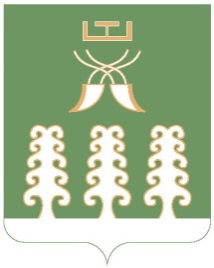 РЕСПУБЛИКА БАШКОРТОСТАНМУНИЦИПАЛЬНЫЙ РАЙОНШАРАНСКИЙ РАЙОНСОВЕТ СЕЛЬСКОГО ПОСЕЛЕНИЯНИЖНЕТАШЛИНСКИЙ СЕЛЬСОВЕТс. Нижние Ташлы, ул. Победы, дом 20тел.(34769) 2-51-49Приложение 1к решению Совета сельского поселения Нижнеташлинский сельсовет муниципального района Шаранский район Республики Башкортостан от ___ декабря 2020 года № _____ «О проекте бюджета сельского поселения Нижнеташлинский сельсовет муниципального района Шаранский район Республики Башкортостан на 2021 год и на плановый период 2022 и 2023 годов»Код  классификации доходов бюджета  Код  классификации доходов бюджета  Наименование главного адми-нистра-торавида, подвидаНаименование 123791Администрация сельского поселения Нижнеташлинский сельсовет муниципального района Шаранский район Республики Башкортостан7911 08 04020 01 0000 110Государственная пошлина за совершение нотариальных действий должностными лицами органов местного самоуправления, уполномоченными в соответствии с законодательными актами Российской Федерации на совершение нотариальных действий7911 13 01995 10 0000 130Прочие доходы от оказания платных услуг (работ) получателями средств бюджетов сельских поселений7911 13 02065 10 0000 130Доходы, поступающие в порядке возмещения расходов, понесенных в связи с эксплуатацией имущества сельских поселений7911 13 02995 10 0000 130Прочие доходы от компенсации затрат  бюджетов сельских поселений7911 16 02020 02 0000 140Административные штрафы, установленные законами субъектов Российской Федерации об административных правонарушениях, за нарушение муниципальных правовых актов791001 16 07010 10 0000 140Штрафы, неустойки, пени, уплаченные в случае просрочки исполнения поставщиком (подрядчиком, исполнителем) обязательств, предусмотренных муниципальным контрактом, заключенным муниципальным органом, казенным учреждением сельского поселения7911 16 07090 10 0000 140Иные штрафы, неустойки, пени, уплаченные в соответствии с законом или договором в случае неисполнения или ненадлежащего исполнения обязательств перед муниципальным органом, (муниципальным казенным учреждением) сельского поселения7911 16 10031 10 0000 140Возмещение ущерба при возникновении страховых случаев, когда выгодоприобретателями выступают получатели средств бюджета сельского поселения7911 16 10032 10 0000 140Прочее возмещение ущерба, причиненного муниципальному имуществу сельского поселения (за исключением имущества, закрепленного за муниципальными бюджетными (автономными) учреждениями, унитарными предприятиями)7911 16 10081 10 0000 140Платежи в целях возмещения ущерба при расторжении муниципального контракта, заключенного с муниципальным органом сельского поселения (муниципальным казенным учреждением), в связи с односторонним отказом исполнителя (подрядчика) от его исполнения (за исключением муниципального контракта, финансируемого за счет средств муниципального дорожного фонда)7911 16 10082 10 0000 140Платежи в целях возмещения ущерба при расторжении муниципального контракта, финансируемого за счет средств муниципального дорожного фонда сельского поселения, в связи с односторонним отказом исполнителя (подрядчика) от его исполнения7911 17 01050 10 0000 180Невыясненные поступления, зачисляемые в бюджеты сельских поселений7911 17 05050 10 0000 180Прочие неналоговые доходы бюджетов сельских поселений7911 18 01520 10 0000 150Перечисления из бюджетов сельских поселений по решениям о взыскании средств, предоставленных из иных бюджетов бюджетной системы Российской Федерации7911 18 02500 10 0000 150Поступления в бюджеты сельских поселений (перечисления из бюджетов сельских поселений) по урегулированию расчетов между бюджетами бюджетной системы Российской Федерации по распределенным доходам7912 00 00000 00 0000 000Безвозмездные поступления <1>Иные доходы бюджета сельского поселения Нижнеташлинский сельсовет муниципального района Шаранский район Республики Башкортостан, администрирование которых может осуществляться главными администраторами доходов бюджета сельского поселения Нижнеташлинский сельсовет муниципального района Шаранский район Республики Башкортостан в пределах их компетенции1 11 03050 10 0000 120Проценты, полученные от предоставления бюджетных кредитов внутри страны за счет средств бюджетов сельских поселений1 11 09015 10 0000 120Доходы от распоряжения правами на результаты интеллектуальной деятельности военного, специального и двойного назначения, находящимися в собственности сельских поселений1 11 09025 10 0000 120Доходы от распоряжения правами на результаты научно-технической деятельности, находящимися в собственности сельских поселений1 11 09045 10 0000 120Прочие поступления от использования имущества, находящегося в собственности сельских поселений (за исключением имущества муниципальных бюджетных и автономных учреждений, а также имущества муниципальных унитарных предприятий, в том числе казенных)1 12 04051 10 0000 120 Плата за использование лесов, расположенных на землях иных категорий, находящихся в  собственности сельских поселений, в части платы по договору купли-продажи лесных насаждений 1 12 04052 10 0000 120 Плата за использование лесов, расположенных на землях иных категорий, находящихся в собственности сельских поселений, в части арендной платы1 13 01995 10 0000 130Прочие доходы от оказания платных услуг (работ) получателями средств бюджетов сельских поселений1 13 02065 10 0000 130Доходы, поступающие в порядке возмещения расходов, понесенных в связи с эксплуатацией имущества сельских поселений1 13 02995 10 0000 130Прочие доходы от компенсации затрат  бюджетов сельских поселений1 14 01050 10 0000 410Доходы от продажи квартир, находящихся в собственности сельских поселений1 14 03050 10 0000 410Средства от распоряжения и реализации конфискованного и иного имущества, обращенного в доходы сельских  поселений (в части реализации основных средств по указанному имуществу1 14 03050 10 0000 440Средства от распоряжения и реализации конфискованного и иного имущества, обращенного в доходы сельских поселений (в части реализации материальных запасов по указанному имуществу)1 14 04050 10 0000 420Доходы от продажи нематериальных активов, находящихся в собственности сельских поселений1 15 02050 10 0000 140Платежи, взимаемые органами местного самоуправления (организациями) сельских поселений за выполнение определенных функций1 16 02020 02  0000 140Административные штрафы, установленные законами субъектов Российской Федерации об административных правонарушениях, за нарушение муниципальных правовых актов001 16 07010 10 0000 140Штрафы, неустойки, пени, уплаченные в случае просрочки исполнения поставщиком (подрядчиком, исполнителем) обязательств, предусмотренных муниципальным контрактом, заключенным муниципальным органом, казенным учреждением сельского поселения1 16 07090 10 0000 140Иные штрафы, неустойки, пени, уплаченные в соответствии с законом или договором в случае неисполнения или ненадлежащего исполнения обязательств перед муниципальным органом, (муниципальным казенным учреждением) сельского поселения1 16 10031 10 0000 140Возмещение ущерба при возникновении страховых случаев, когда выгодоприобретателями выступают получатели средств бюджета сельского поселения1 16 10032 10 0000 140Прочее возмещение ущерба, причиненного муниципальному имуществу сельского поселения (за исключением имущества, закрепленного за муниципальными бюджетными (автономными) учреждениями, унитарными предприятиями)1 16 10081 10 0000 140Платежи в целях возмещения ущерба при расторжении муниципального контракта, заключенного с муниципальным органом сельского поселения (муниципальным казенным учреждением), в связи с односторонним отказом исполнителя (подрядчика) от его исполнения (за исключением муниципального контракта, финансируемого за счет средств муниципального дорожного фонда)1 16 10082 10 0000 140Платежи в целях возмещения ущерба при расторжении муниципального контракта, финансируемого за счет средств муниципального дорожного фонда сельского поселения, в связи с односторонним отказом исполнителя (подрядчика) от его исполнения1 17 01050 10 0000 180Невыясненные поступления, зачисляемые в бюджеты сельских поселений1 17 05050 10 0000 180Прочие неналоговые доходы бюджетов сельских поселений1 18 01520 10 0000 150Перечисления из бюджетов сельских поселений по решениям о взыскании средств, предоставленных из иных бюджетов бюджетной системы Российской Федерации1 18 02500 10 0000 150Поступления в бюджеты сельских поселений (перечисления из бюджетов сельских поселений) по урегулированию расчетов между бюджетами бюджетной системы Российской Федерации по распределенным доходам2 00 00000 00 0000 000Безвозмездные поступления <1>, <2>Глава сельского поселения Нижнеташлинскийсельсовет муниципального района Шаранский район Республики БашкортостанГ. С. Гарифуллина Приложение 2к решению Совета сельского поселения Нижнеташлинский сельсовет муниципального района Шаранский район Республики Башкортостан от ___ декабря 2020 года № _____ «О проекте бюджета сельского поселения Нижнеташлинский сельсовет муниципального района Шаранский район Республики Башкортостан на 2021 год и на плановый период 2022 и 2023 годов»Код источников финансирования дефицита бюджетаКод источников финансирования дефицита бюджетаНаименование главного администратора источниковГруппы, подгруппы, статьи и видаНаименование 123791Администрация сельского поселения Нижнеташлинский сельсовет муниципального района Шаранский район Республики Башкортостан79101 05 02 01 10 0000 510Увеличение прочих остатков денежных средств бюджета сельского поселения79101 05 02 01 10 0000 610Уменьшение прочих остатков денежных средств бюджета сельского поселенияГлава сельского поселения Нижнеташлинскийсельсовет муниципального района Шаранский район Республики БашкортостанГ. С. Гарифуллина Код вида, подвида доходов бюджетаНаименованиеСуммаКод вида, подвида доходов бюджетаНаименованиеСумма123Всего3230,91 00 00000 00 0000 000НАЛОГОВЫЕ И НЕНАЛОГОВЫЕ ДОХОДЫ690,01 01 00000 00 0000 000НАЛОГИ НА ПРИБЫЛЬ, ДОХОДЫ40,01 01 02000 01 0000 110Налог на доходы физических лиц40,01 01 02010 01 0000 110Налог на доходы физических лиц с доходов, источником которых является налоговый агент за исключением доходов, в отношении которых исчисление и уплата налога осуществляется в соответствии со статьями 227, 227.1 и 228 Налогового кодекса Российской Федерации40,01 05 00000 00 0000 000НАЛОГИ НА СОВОКУПНЫЙ ДОХОД4,01 05 03000 01 0000 110Единый сельскохозяйственный налог4,01 05 03010 01 0000 110Единый сельскохозяйственный налог4,01 06 00000 00 0000 000НАЛОГИ НА ИМУЩЕСТВО487,01 06 01000 00 0000 110Налог на имущество физических лиц37,01 06 01030 10 0000 110Налог на имущество физических лиц, взимаемый по ставкам, применяемым к объектам налогообложения, расположенным в границах сельских поселений37,01 06 06000 00 0000 110Земельный налог450,01 06 06030 00 0000 110Земельный налог с организаций220,01 06 06033 10 0000 110Земельный налог с организаций, обладающих земельным участком, расположенным в границах сельских поселений220,01 06 06040 00 0000 110Земельный налог с физических лиц230,01 06 06043 10 0000 110Земельный налог с физических лиц, обладающих земельным участком, расположенным в границах сельских поселений230,01 08 00000 00 0000 000ГОСУДАРСТВЕННАЯ ПОШЛИНА3,01 08 04000 01 0000 110Государственная пошлина за совершение нотариальных действий (за исключением действий, совершаемых консульскими учреждениями Российской Федерации)3,01 08 04020 01 0000 110Государственная пошлина за совершение нотариальных действий должностными лицами органов местного самоуправления, уполномоченными в соответствии с законодательными актами Российской Федерации на совершение нотариальных действий3,01 11 00000 00 0000 000ДОХОДЫ ОТ ИСПОЛЬЗОВАНИЯ ИМУЩЕСТВА, НАХОДЯЩЕГОСЯ В ГОСУДАРСТВЕННОЙ И МУНИЦИПАЛЬНОЙ СОБСТВЕННОСТИ51,01 11 05000 00 0000 120Доходы, получаемые в виде арендной либо иной платы за передачу в возмездное пользование государственного и муниципального имущества (за исключением имущества бюджетных и автономных учреждений, а также имущества государственных и муниципальных унитарных предприятий, в том числе казенных)51,01 11 05020 00 0000 120Доходы, получаемые в виде арендной платы за земли после разграничения государственной собственности на землю, а также средства от продажи права на заключение договоров аренды указанных земельных участков (за исключением земельных участков муниципальных бюджетных и автономных учреждений)16,01 11 05025 10 0000 120Доходы, получаемые в виде арендной платы, а также средства от продажи права на заключение договоров аренды за земли, находящиеся в собственности сельских поселений (за исключением земельных участков муниципальных бюджетных и автономных учреждений)16,01 11 05030 00 0000 120Доходы от сдачи в аренду имущества, находящегося в оперативном управлении органов государственной власти, органов местного самоуправления, государственных внебюджетных фондов и созданных ими учреждений (за исключением имущества бюджетных и автономных учреждений)35,01 11 05035 10 0000 120Доходы от сдачи в аренду имущества, находящегося в оперативном управлении органов управления сельских поселений и созданных ими учреждений (за исключением имущества муниципальных бюджетных и автономных учреждений)35,01 13 00000 00 0000 000ДОХОДЫ ОТ ОКАЗАНИЯ ПЛАТНЫХ УСЛУГ (РАБОТ) И КОМПЕНСАЦИИ ЗАТРАТ ГОСУДАРСТВА1,01 13 01000 00 0000 130Доходы от оказания платных услуг (работ) 1,01 13 01990 00 0000 130Прочие доходы от оказания платных услуг (работ)1,01 13 01995 10 0000 130Прочие доходы от оказания платных услуг (работ) получателями средств бюджетов сельских поселений 1,01 14 00000 00 0000 000ДОХОДЫ ОТ ПРОДАЖИ МАТЕРИАЛЬНЫХ И НЕМАТЕРИАЛЬНЫХ АКТИВОВ100,01 14 02000 00 0000 000Доходы от реализации имущества, находящегося в государственной и муниципальной собственности (за исключением движимого имущества бюджетных и автономных учреждений, а также имущества государственных и муниципальных унитарных предприятий, в том числе казенных)100,01 14 02050 10 0000 000Доходы от реализации имущества, находящегося в собственности сельских поселений (за исключением движимого имущества муниципальных бюджетных и автономных учреждений, а также имущества муниципальных унитарных предприятий, в том числе казенных), в части реализации основных средств по указанному имуществу100,01 14 02053 10 0000 410Доходы от реализации иного имущества, находящегося в собственности сельских поселений (за исключением имущества муниципальных бюджетных и автономных учреждений, а также имущества муниципальных унитарных предприятий, в том числе казенных), в части реализации основных средств по указанному имуществу100,01 16 00000 00 0000 000ШТРАФЫ, САНКЦИИ, ВОЗМЕЩЕНИЕ УЩЕРБА4,01 16 02000 02 0000 000Административные штрафы, установленные законами субъектов Российской Федерации об административных правонарушениях4,01 16 02020 02 0000 140Административные штрафы, установленные законами субъектов Российской Федерации об административных правонарушениях, за нарушение муниципальных правовых актов4,02 00 00000 00 0000 000БЕЗВОЗМЕЗДНЫЕ ПОСТУПЛЕНИЯ2 02 00000 00 0000 000БЕЗВОЗМЕЗДНЫЕ ПОСТУПЛЕНИЯ  ОТ ДРУГИХ БЮДЖЕТОВ БЮДЖЕТНОЙ СИСТЕМЫ РОССИЙСКОЙ ФЕДЕРАЦИИ2540,92 02 10000 00 0000 150Дотации  бюджетам бюджетной системы  Российской Федерации 1643,02 02 16001 00 0000 150Дотации на выравнивание бюджетной обеспеченности1643,02 02 16001 10 0000 150Дотации бюджетам сельских поселений на выравнивание бюджетной обеспеченности1643,02 02 30000 00 0000 150Субвенции бюджетам бюджетной системы  Российской Федерации 97,92 02 35118 00 0000 150Субвенции бюджетам на осуществление первичного воинского учета на территориях, где отсутствуют военные комиссариаты97,92 02 35118 10 0000 150Субвенции бюджетам сельских поселений на осуществление первичного воинского учета на территориях, где отсутствуют военные комиссариаты97,92 02 40000 00 0000 150Иные межбюджетные трансферты800,02 02 40014 00 0000 150Межбюджетные трансферты, передаваемые бюджетам муниципальных образований на осуществление части полномочий по решению вопросов местного значения в соответствии с заключенными соглашениями300,02 02 40014 10 0000 150Межбюджетные трансферты, передаваемые бюджетам сельских поселений из бюджетов муниципальных районов на осуществление части полномочий по решению вопросов местного значения в соответствии с заключенными соглашениями300,02 02 49999 00 0000 150Прочие межбюджетные трансферты, передаваемые бюджетам500,02 02 49999 10 0000 150Прочие межбюджетные трансферты, передаваемые бюджетам сельских поселений500,02 02 49999 10 7404 150Прочие межбюджетные трансферты, передаваемые бюджетам сельских поселений (мероприятия по благоустройству территорий населенных пунктов, коммунальному хозяйству, обеспечению мер пожарной безопасности, осуществлению дорожной деятельности и охране окружающей среды в границах сельских поселений)500,0Код вида, подвида доходов бюджетаНаименованиеСуммаСуммаКод вида, подвида доходов бюджетаНаименованиеСуммаСуммаКод вида, подвида доходов бюджетаНаименованиеСуммаСуммаКод вида, подвида доходов бюджетаНаименование2022 год2023 годКод вида, подвида доходов бюджетаНаименование2022 год2023 год1234Всего2745,92755,31 00 00000 00 0000 000НАЛОГОВЫЕ И НЕНАЛОГОВЫЕ ДОХОДЫ602,0623,01 01 00000 00 0000 000НАЛОГИ НА ПРИБЫЛЬ, ДОХОДЫ41,045,01 01 02000 01 0000 110Налог на доходы физических лиц41,045,01 01 02010 01 0000 110Налог на доходы физических лиц с доходов, источником которых является налоговый агент за исключением доходов, в отношении которых исчисление и уплата налога осуществляется в соответствии со статьями 227, 227.1 и 228 Налогового кодекса Российской Федерации41,045,01 05 00000 00 0000 000НАЛОГИ НА СОВОКУПНЫЙ ДОХОД4,07,01 05 03000 01 0000 110Единый сельскохозяйственный налог4,07,01 05 03010 01 0000 110Единый сельскохозяйственный налог4,07,01 06 00000 00 0000 000НАЛОГИ НА ИМУЩЕСТВО498,0512,01 06 01000 00 0000 110Налог на имущество физических лиц42,047,01 06 01030 10 0000 110Налог на имущество физических лиц, взимаемый по ставкам, применяемым к объектам налогообложения, расположенным в границах сельских поселений42,047,01 06 06000 00 0000 110Земельный налог456,0465,01 06 06030 00 0000 110Земельный налог с организаций210,0215,01 06 06033 10 0000 110Земельный налог с организаций, обладающих земельным участком, расположенным в границах сельских поселений210,0215,01 06 06040 00 0000 110Земельный налог с физических лиц246,0250,01 06 06043 10 0000 110Земельный налог с физических лиц, обладающих земельным участком, расположенным в границах сельских поселений246,0250,01 08 00000 00 0000 000ГОСУДАРСТВЕННАЯ ПОШЛИНА3,03,01 08 04000 01 0000 110Государственная пошлина за совершение нотариальных действий (за исключением действий, совершаемых консульскими учреждениями Российской Федерации)3,03,01 08 04020 01 0000 110Государственная пошлина за совершение нотариальных действий должностными лицами органов местного самоуправления, уполномоченными в соответствии с законодательными актами Российской Федерации на совершение нотариальных действий3,03,01 11 00000 00 0000 000ДОХОДЫ ОТ ИСПОЛЬЗОВАНИЯ ИМУЩЕСТВА, НАХОДЯЩЕГОСЯ В ГОСУДАРСТВЕННОЙ И МУНИЦИПАЛЬНОЙ СОБСТВЕННОСТИ51,051,01 11 05000 00 0000 120Доходы, получаемые в виде арендной либо иной платы за передачу в возмездное пользование государственного и муниципального имущества (за исключением имущества бюджетных и автономных учреждений, а также имущества государственных и муниципальных унитарных предприятий, в том числе казенных)51,051,01 11 05020 00 0000 120Доходы, получаемые в виде арендной платы за земли после разграничения государственной собственности на землю, а также средства от продажи права на заключение договоров аренды указанных земельных участков (за исключением земельных участков муниципальных бюджетных и автономных учреждений)16,016,01 11 05025 10 0000 120Доходы, получаемые в виде арендной платы, а также средства от продажи права на заключение договоров аренды за земли, находящиеся в собственности сельских поселений (за исключением земельных участков муниципальных бюджетных и автономных учреждений)16,016,01 11 05030 00 0000 120Доходы от сдачи в аренду имущества, находящегося в оперативном управлении органов государственной власти, органов местного самоуправления, государственных внебюджетных фондов и созданных ими учреждений (за исключением имущества бюджетных и автономных учреждений)35,035,01 11 05035 10 0000 120Доходы от сдачи в аренду имущества, находящегося в оперативном управлении органов управления сельских поселений и созданных ими учреждений (за исключением имущества муниципальных бюджетных и автономных учреждений)35,035,01 13 00000 00 0000 000ДОХОДЫ ОТ ОКАЗАНИЯ ПЛАТНЫХ УСЛУГ (РАБОТ) И КОМПЕНСАЦИИ ЗАТРАТ ГОСУДАРСТВА1,01,01 13 01000 00 0000 130Доходы от оказания платных услуг (работ) 1,01,01 13 01990 00 0000 130Прочие доходы от оказания платных услуг (работ)1,01,01 13 01995 10 0000 130Прочие доходы от оказания платных услуг (работ) получателями средств бюджетов сельских поселений 1,01,01 16 00000 00 0000 000ШТРАФЫ, САНКЦИИ,ВОЗМЕЩЕНИЕ УЩЕРБА4,04,01 16 51000 02 0000 140Денежные взыскания (штрафы), установленные законами субъектов Российской Федерации за несоблюдение муниципальных правовых актов4,04,01 16 51040 02 0000 140Денежные взыскания (штрафы), установленные законами субъектов Российской Федерации за несоблюдение муниципальных правовых актов, зачисляемые в бюджеты поселений4,04,02 00 00000 00 0000 000БЕЗВОЗМЕЗДНЫЕ ПОСТУПЛЕНИЯ2143,72132,32 02 00000 00 0000 000БЕЗВОЗМЕЗДНЫЕ ПОСТУПЛЕНИЯ  ОТ ДРУГИХ БЮДЖЕТОВ БЮДЖЕТНОЙ СИСТЕМЫ РОССИЙСКОЙ ФЕДЕРАЦИИ2143,72132,32 02 10000 00 0000 150Дотации бюджетам бюджетной системы  Российской Федерации 1746,01734,42 02 16001 00 0000 150Дотации на выравнивание бюджетной обеспеченности1746,01734,42 02 16001 10 0000 150Дотации бюджетам сельских поселений на выравнивание бюджетной обеспеченности1746,01734,42 02 30000 00 0000 150Субвенции бюджетам бюджетной системы  Российской Федерации 97,997,92 02 35118 00 0000 150Субвенции бюджетам на осуществление первичного воинского учета на территориях, где отсутствуют военные комиссариаты97,997,902 02 35118 10 0000 150Субвенции бюджетам сельских поселений на осуществление первичного воинского учета на территориях, где отсутствуют военные комиссариаты97,997,902 02 40000 00 0000 150Иные межбюджетные трансферты300,0300,02 02 40014 00 0000 150Межбюджетные трансферты, передаваемые бюджетам муниципальных образований на осуществление части полномочий по решению вопросов местного значения в соответствии с заключенными соглашениями300,0300,02 02 40014 10 0000 150Межбюджетные трансферты, передаваемые бюджетам сельских поселений из бюджетов муниципальных районов на осуществление части полномочий по решению вопросов местного значения в соответствии с заключенными соглашениями300,0300,0Приложение 5к решению Совета сельского поселения Нижнеташлинский сельсовет муниципального района Шаранский район Республики Башкортостан от ___ декабря 2020 года № _____ «О проекте бюджета сельского поселения Нижнеташлинский сельсовет муниципального района Шаранский район Республики Башкортостан на 2021 год и на плановый период 2022 и 2023 годов»НаименованиеРзПрЦсрВрсумма12345ВСЕГО3230,9Общегосударственные вопросы01001932,0Функционирование законодательных (представительных) органов государственной власти и представительных органов муниципальных образований0102645,3Непрограммные расходы01029900000000645,3Аппараты органов местного самоуправления01029900002030645,3Расходы на выплаты персоналу в целях обеспечения выполнения функций муниципальными органами, казенными учреждениями01029900002030100645,3Функционирование Правительства Российской Федерации, высших исполнительных органов государственной власти субъектов Российской Федерации, местных администраций01041285,3Непрограммные расходы010499000000001285,3Аппараты органов местного самоуправления010499000020401285,3Расходы на выплаты персоналу в целях обеспечения выполнения функций муниципальными органами, казенными учреждениями01049900002040100966,0Закупка товаров, работ и услуг для обеспечения муниципальных  нужд01049900002040200317,3Иные бюджетные ассигнования010499000020408002,0Резервные фонды01111,4Непрограммные расходы011199000000001,4Резервные фонды местных администраций011199000075001,4Иные бюджетные ассигнования011199000075008001,4Национальная оборона020097,9Мобилизационная и вневойсковая подготовка020397,9Непрограммные расходы0203990000000097,9Осуществление первичного воинского учета на территориях, где отсутствуют военные комиссариаты, за счет средств федерального бюджета0203990005118097,9Расходы на выплаты персоналу в целях обеспечения выполнения функций муниципальными органами, казенными учреждениями0203990005118010097,9Национальная безопасность и правоохранительная деятельность030032,0Обеспечение пожарной безопасности031030,0Программа «Пожарная безопасность сельского поселения Нижнеташлинский сельсовет муниципального района Шаранский район Республики Башкортостан на 2019-2024годы»0310190000000030,0Основное мероприятие «Реализация мероприятий по обеспечению пожарной безопасности в сельском поселении»0310190010000030,0Мероприятия по развитию инфраструктуры объектов противопожарной службы0310190012430030,0Закупка товаров, работ и услуг для обеспечения муниципальных  нужд0310190012430020030,0Другие вопросы в области национальной безопасности и правоохранительной деятельности03142,0Программа сельского поселения «Профилактика терроризма и экстремизма, обеспечения безопасности населения и территории сельского поселения Нижнеташлинский сельсовет муниципального района Шаранский район Республики Башкортостан на 2019-2024 годы»031405000000002,0Основное мероприятие «Реализация профилактических мероприятий и тренировок по предупреждению террористических актов и минимизации их последствии»031405001000002,0Мероприятия по профилактике терроризма и экстремизма031405001247002,0Закупка товаров, работ и услуг для обеспечения муниципальных  нужд031405001247002002,0Национальная экономика0400600,0Дорожное хозяйство (дорожные фонды)0409600,0Муниципальная программа «Содержание и ремонт автомобильных дорог в сельском поселении Нижнеташлинский сельсовет муниципального района Шаранский район Республики Башкортостан на 2019-2024 годы»04090900000000600,0Основное мероприятие «Организация выполнения работ по модернизации, содержанию, ремонту автомобильных дорог. Обеспечение безопасности дорожного движения»04090900100000600,0Дорожное хозяйство04090900103150300,0Закупка товаров, работ и услуг для обеспечения муниципальных нужд04090900103150200300,0Мероприятия по благоустройству территорий населенных пунктов, коммунальному хозяйству, обеспечению мер пожарной безопасности и осуществлению дорожной деятельности в границах сельских поселений04090900174040300,0Закупка товаров, работ и услуг для обеспечения муниципальных нужд04090900174040200300,0Жилищно-коммунальное хозяйство0500466,4Коммунальное хозяйство05024,1Программа сельского поселения «Экология и природные ресурсы сельского поселения Нижнеташлинский сельсовет муниципального района Шаранский район Республики Башкортостан на 2019-2024 годы»050213000000004,1Основное мероприятие «Обеспечение жителей сельского поселения водными ресурсами»050213001000004,1Мероприятия в области коммунального хозяйства050213201740404,1Иные бюджетные ассигнования 050213201740408004,1Благоустройство0503462,3Программа сельского поселения «Благоустройство территории сельского поселения Нижнеташлинский сельсовет муниципального района Шаранский район Республики Башкортостан на 2019-2024 годы»05032000000000462,3Подпрограмма «Уличное освещение»05032010000000306,4Основное мероприятие «Организация бесперебойного уличного освещения населенных пунктов сельского поселения в темное время суток»05032010100000306,4Мероприятия по благоустройству территорий населенных пунктов05032010106050266,4Закупка товаров, работ и услуг для обеспечения муниципальных  нужд05032010106050200266,4Мероприятия по благоустройству территорий населенных пунктов, коммунальному хозяйству, обеспечению мер пожарной безопасности и осуществлению дорожной деятельности в границах сельских поселений0503201017404040,0Закупка товаров, работ и услуг для обеспечения муниципальных нужд0503201017404020040,0Подпрограмма «Прочие мероприятия по благоустройству на территории сельского поселения Нижнеташлинский сельсовет»05032030000000155,9Основное мероприятие «Выполнение работ по повышению уровня внешнего благоустройства и санитарного содержания сельского поселения»05032030100000155,9Мероприятия по благоустройству территорий населенных пунктов, коммунальному хозяйству, обеспечению мер пожарной безопасности и осуществлению дорожной деятельности в границах сельских поселений05032030174040155,9Закупка товаров, работ и услуг для обеспечения муниципальных нужд05032030174040200155,9Образование07005,0Профессиональная подготовка, переподготовка и повышение квалификации07055,0Непрограммные расходы070599000000005,0Переподготовка и повышение квалификации кадров070599000429705,0Закупка товаров, работ и услуг для обеспечения муниципальных нужд070599000429702445,0Физическая культура и спорт110010,0Физическая культура110110,0Программа «Развитие физической культуры и спорта в сельском  поселении Нижнеташлинский сельсовет муниципального района Шаранский район Республики Башкортостан на 2019-2024годы»1101120000000010,0Основное мероприятие «Выполнение работ по проведению мероприятий в сфере физической культуры и массового спорта»11011200100000Мероприятия в области физической культуры и спорта1101120014187010,0Закупка товаров, работ и услуг для обеспечения муниципальных  нужд1101120014187020010,0Социальная политика100087,6Пенсионное обеспечение100187,6Непрограммные расходы1001990000000087,6Иные безвозмездные и безвозвратные перечисления1001990007400087,6Межбюджетные трансферты1001990007400050087,6Приложение 6к решению Совета сельского поселения Нижнеташлинский сельсовет муниципального района Шаранский район Республики Башкортостан от ___ декабря 2020 года № _____ «О проекте бюджета сельского поселения Нижнеташлинский сельсовет муниципального района Шаранский район Республики Башкортостан на 2021 год и на плановый период 2022 и 2023 годов»НаименованиеРзПрЦсрВрсуммасуммаНаименованиеРзПрЦсрВр2022год2023год123456ВСЕГО2745,92755,3Общегосударственные вопросы01001938,91940,1Функционирование высшего должностного лица субъекта Российской Федерации и муниципального образования0102645,3645,3Непрограммные расходы01029900000000645,3645,3Глава муниципального образования01029900002030645,3645,3Расходы на выплаты персоналу в целях обеспечения выполнения функций муниципальными органами, казенными учреждениями 01029900002030100645,3645,3Функционирование Правительства Российской Федерации, высших исполнительных органов государственной власти субъектов Российской Федерации, местных администраций01041292,21293,4Непрограммные расходы010499000000001292,21293,4Аппараты органов местного самоуправления010499000020401292,21293,4Расходы на выплаты персоналу в целях обеспечения выполнения функций муниципальными органами, казенными учреждениями01049900002040100966,0966,0Закупка товаров, работ и услуг для обеспечения муниципальных нужд01049900002040200324,2325,4Иные бюджетные ассигнования010499000020408002,02,0Резервные фонды01111,41,4Непрограммные расходы011199000000001,41,4Резервные фонды местных администраций011199000075001,41,4Иные бюджетные ассигнования011199000075008001,41,4Национальная оборона020097,997,9Мобилизационная и вневойсковая подготовка020397,997,9Непрограммные расходы0203990000000097,997,9Осуществление первичного воинского учета на территориях, где отсутствуют военные комиссариаты, за счет средств федерального бюджета0203990005118097,997,9Расходы на выплаты персоналу в целях обеспечения выполнения функций муниципальными органами, казенными учреждениями0203990005118010097,997,9Национальная безопасность и правоохранительная деятельность030032,032,0Обеспечение пожарной безопасности031030,030,0Программа «Пожарная безопасность сельского поселения Нижнеташлинский сельсовет муниципального района Шаранский район Республики Башкортостан на 2019-2024годы»0310190000000030,030,0Основное мероприятие «Реализация мероприятий по обеспечению пожарной безопасности в сельском поселении»0310190010000030,030,0Мероприятия по развитию инфраструктуры объектов противопожарной службы0310190012430030,030,0Закупка товаров, работ и услуг для обеспечения муниципальных  нужд0310190012430020030,030,0Другие вопросы в области национальной безопасности и правоохранительной деятельности03142,02,0Программа сельского поселения «Профилактика терроризма и экстремизма, обеспечения безопасности населения и территории сельского поселения Нижнеташлинский сельсовет муниципального района Шаранский район Республики Башкортостан на 2019-2024 годы»031405000000002,02,0Основное мероприятие «Реализация профилактических мероприятий и тренировок по предупреждению террористических актов и минимизации их последствии»031405001000002,02,0Мероприятия по профилактике терроризма и экстремизма031405001247002,02,0Закупка товаров, работ и услуг для обеспечения муниципальных нужд031405001247002002,02,0Национальная экономика0400300,0300,0Дорожное хозяйство (дорожные фонды)0409300,0300,0Муниципальная программа «Содержание и ремонт автомобильных дорог в сельском поселении Нижнеташлинский сельсовет муниципального района Шаранский район Республики Башкортостан на 2019-2024 годы»04090900000000300,0300,0Основное мероприятие «Организация выполнения работ по модернизации, содержанию, ремонту автомобильных дорог. Обеспечение безопасности дорожного движения»04090900100000300,0300,0Дорожное хозяйство04090900103150300,0300,0Закупка товаров, работ и услуг для обеспечения муниципальных нужд04090900103150200300,0300,0Жилищно-коммунальное хозяйство0500215,8164,8Благоустройство0503215,8164,8Программа сельского поселения «Благоустройство территории сельского поселения Нижнеташлинский сельсовет муниципального района Шаранский район Республики Башкортостан на 2019-2024 годы»05032000000000215,8164,8Подпрограмма «Уличное освещение»05032010000000215,8164,8Основное мероприятие «Организация бесперебойного уличного освещения населенных пунктов сельского поселения в темное время суток»05032010100000215,8164,8Мероприятия по благоустройству территорий населенных пунктов05032010106050215,8164,8Закупка товаров, работ и услуг для обеспечения муниципальных нужд05032010106050200215,8164,8Образование07005,05,0Профессиональная подготовка, переподготовка и повышение квалификации07055,05,0Непрограммные расходы070599000000005,05,0Переподготовка и повышение квалификации кадров070599000429705,05,0Закупка товаров, работ и услуг для обеспечения муниципальных нужд070599000429702445,05,0Физическая культура и спорт110010,010,0Физическая культура110110,010,0Программа «Развитие физической культуры и спорта в сельском поселении Нижнеташлинский сельсовет муниципального района Шаранский район Республики Башкортостан на 2019-2024годы»1101120000000010,010,0Основное мероприятие «Выполнение работ по проведению мероприятий в сфере физической культуры и массового спорта»1101120010000010,010,0Мероприятия в области физической культуры и спорта1101120014187010,010,0Закупка товаров, работ и услуг для обеспечения муниципальных нужд1101120014187020010,010,0Социальная политика100087,687,6Пенсионное обеспечение100187,687,6Непрограммные расходы1001990000000087,687,6Иные безвозмездные и безвозвратные перечисления1001990007400087,687,6Межбюджетные трансферты1001990007400050087,687,6Условно утвержденные расходы990058,7117,9Условно утвержденные расходы999958,7117,9Непрограммные расходы9999990000000058,7117,9Условно утвержденные расходы9999990009999958,7117,9Иные средства9999990009999990058,7117,9Приложение 7 к решению Совета сельского поселения Нижнеташлинский сельсовет муниципального района Шаранский район Республики Башкортостан от ___ декабря 2020 года № _____ «О проекте бюджета сельского поселения Шаранский сельсовет муниципального района Нижнеташлинский район Республики Башкортостан на 2021 год и на плановый период 2022 и 2023 годов»НаименованиеЦсрВрСумма1234ВСЕГО3230,9Программа сельского поселения «Профилактика терроризма и экстремизма, обеспечения безопасности населения и территории сельского поселения Нижнеташлинский сельсовет муниципального района Шаранский район Республики Башкортостан на 2019-2024 годы»05000000002,0Основное мероприятие «Реализация профилактических мероприятий и тренировок по предупреждению террористических актов и минимизации их последствии»05001000002,0Мероприятия по профилактике терроризма и экстремизма05001247002,0Закупка товаров, работ и услуг для обеспечения муниципальных  нужд05001247002002,0Муниципальная программа «Содержание и ремонт автомобильных дорог в сельском поселении Нижнеташлинский сельсовет муниципального района  Шаранский район Республики Башкортостан на 2019-2024 годы»0900000000600,0Основное мероприятие «Организация выполнения работ по модернизации, содержанию, ремонту автомобильных дорог. Обеспечение безопасности дорожного движения»0900100000600,0Дорожное хозяйство0900103150300,0Закупка товаров, работ и услуг для обеспечения муниципальных  нужд0900103150200300,0Мероприятия по благоустройству территорий населенных пунктов, коммунальному хозяйству, обеспечению мер пожарной безопасности и осуществлению дорожной деятельности в границах сельских поселений0900174040300,0Закупка товаров, работ и услуг для обеспечения муниципальных нужд0900174040200300,0Программа «Развитие физической культуры, спорта в сельском поселении Нижнеташлинский сельсовет муниципального района Шаранский район Республики Башкортостан на 2019-2024годы»120000000010,0Основное мероприятие «Выполнение работ по проведению мероприятий в сфере физической культуры и массового спорта»120010000010,0Мероприятия в области физической культуры и спорта120014187010,0Закупка товаров, работ и услуг для обеспечения муниципальных нужд120014187020010,0Программа сельского поселения «Экология и природные ресурсы сельского поселения Нижнеташлинский сельсовет муниципального района Шаранский район Республики Башкортостан на 2019-2024 годы»13000000004,1Подпрограмма «Водные ресурсы, водные объекты»13200000004,1Основное мероприятие «Обеспечение жителей сельского поселения водными ресурсами»13201000004,1Мероприятия в области коммунального хозяйства13201740404,1Иные бюджетные ассигнования13201740408004,1Программа «Пожарная безопасность сельского поселения Нижнеташлинский сельсовет муниципального района Шаранский район Республики Башкортостан на 2019-2024 годы»190000000030,0Основное мероприятие «Реализация мероприятий по обеспечению пожарной безопасности в сельском поселении»190010000030,0Мероприятия по развитию инфраструктуры объектов противопожарной службы190012430030,0Закупка товаров, работ и услуг для обеспечения муниципальных  нужд190012430020030,0Программа «Благоустройства территории сельского поселения Нижнеташлинский сельсовет муниципального района Шаранский район Республики Башкортостан на 2019-2024 годы»2000000000462,3Подпрограмма «Уличное освещение»2010000000306,4Основное мероприятие «Организация бесперебойного уличного освещения населенных пунктов сельского поселения в темное время суток»2010100000306,4Мероприятия по благоустройству территорий населенных пунктов2010106050266,4Закупка товаров, работ и услуг для обеспечения муниципальных  нужд2010106050200266,4Мероприятия по благоустройству территорий населенных пунктов, коммунальному хозяйству, обеспечению мер пожарной безопасности и осуществлению дорожной деятельности в границах сельских201017404040,0Закупка товаров, работ и услуг для обеспечения муниципальных нужд201017404020040,0Подпрограмма «Прочие мероприятия по благоустройству на территории сельского поселения Нижнеташлинский сельсовет»2030000000155,9Основное мероприятие «Выполнение работ по повышению уровня внешнего благоустройства и санитарного содержания сельского поселения»2030100000155,9Мероприятия по благоустройству территорий населенных пунктов, коммунальному хозяйству, обеспечению мер пожарной безопасности и осуществлению дорожной деятельности в границах сельских2030174040155,9Закупка товаров, работ и услуг для обеспечения муниципальных нужд2030174040200155,9Непрограммные расходы99000000002122,5Глава муниципального образования9900002030645,3Расходы на выплаты персоналу в целях обеспечения выполнения функций муниципальными органами, казенными учреждениями 9900002030100645,3Аппараты органов местного самоуправления99000020401285,3Расходы на выплаты персоналу в целях обеспечения выполнения функций муниципальными органами, казенными учреждениями9900002040100966,0Закупка товаров, работ и услуг для обеспечения муниципальных  нужд9900002040200317,3Иные бюджетные ассигнования99000020408002,0Переподготовка и повышение квалификации кадров99000429705,0Закупка товаров, работ и услуг для обеспечения муниципальных нужд99000429702445,0Осуществление первичного воинского учета на территориях, где отсутствуют военные комиссариаты, за счет средств федерального бюджета990005118097,9Расходы на выплаты персоналу в целях обеспечения выполнения функций муниципальными органами, казенными учреждениями990005118010097,9Резервные фонды местных администраций99000075001,4Иные бюджетные ассигнования99000075008001,4Иные безвозмездные и безвозвратные перечисления990007400087,6Межбюджетные трансферты990007400050087,6Приложение 8к решению Совета сельского поселения Нижнеташлинский сельсовет муниципального района Шаранский район Республики Башкортостан от ___ декабря 2020 года № _____ «О проекте бюджета сельского поселения Нижнеташлинский сельсовет муниципального района Шаранский район Республики Башкортостан на 2021 год и на плановый период 2022 и 2023 годов»НаименованиеЦсрВрсуммасуммаНаименованиеЦсрВр2022 год2023 год12345ВСЕГО2745,92755,3Программа сельского поселения «Профилактика терроризма и экстремизма, обеспечения безопасности населения и территории сельского поселения Нижнеташлинский сельсовет муниципального района Шаранский район Республики Башкортостан на 2019-2024 годы»05000000002,02,0Основное мероприятие «Реализация профилактических мероприятий и тренировок по предупреждению террористических актов и минимизации их последствии»05001000002,02,0Мероприятия по профилактике терроризма и экстремизма05001247002,02,0Закупка товаров, работ и услуг для обеспечения муниципальных  нужд05001247002002,02,0Муниципальная программа «Содержание и ремонт автомобильных дорог в сельском поселении Нижнеташлинский сельсовет муниципального района Шаранский район Республики Башкортостан на 2019-2024 годы»0900000000300,0300,0Основное мероприятие «Организация выполнения работ по модернизации, содержанию, ремонту автомобильных дорог. Обеспечение безопасности дорожного движения»0900100000300,0300,0Дорожное хозяйство0900103150300,0300,0Закупка товаров, работ и услуг для обеспечения муниципальных нужд0900103150200300,0300,0Программа «Развитие физической культуры, спорта в сельском поселении Нижнеташлинский сельсовет муниципального района Шаранский район Республики Башкортостан на 2019-2024годы»120000000010,010,0Основное мероприятие «Выполнение работ по проведению мероприятий в сфере физической культуры и массового спорта»120010000010,010,0Мероприятия в области физической культуры и спорта120014187010,010,0Закупка товаров, работ и услуг для обеспечения муниципальных нужд120014187020010,010,0Программа «Пожарная безопасность сельского поселения Нижнеташлинский сельсовет муниципального района Шаранский район Республики Башкортостан на 2019-2024годы»190000000030,030,0Основное мероприятие «Реализация мероприятий по обеспечению пожарной безопасности в сельском поселении»190010000030,030,0Мероприятия по развитию инфраструктуры объектов противопожарной службы190012430030,030,0Закупка товаров, работ и услуг для обеспечения муниципальных  нужд190012430020030,030,0Программа сельского поселения «Благоустройство территории сельского поселения Нижнеташлинский сельсовет муниципального района Шаранский район Республики Башкортостан на 2019-2024 годы»2000000000215,8164,8Подпрограмма «Уличное освещение»2010000000215,8164,8Основное мероприятие «Организация бесперебойного уличного освещения населенных пунктов сельского поселения в темное время суток»2010100000215,8164,8Мероприятия по благоустройству территорий населенных пунктов2010106050215,8164,8Закупка товаров, работ и услуг для обеспечения муниципальных нужд2010106050200215,8164,8Непрограммные расходы99000000002188,12248,5Глава муниципального образования9900002030645,3645,3Расходы на выплаты персоналу в целях обеспечения выполнения функций муниципальными органами, казенными учреждениями9900002030100645,3645,3Аппараты органов местного самоуправления99000020401292,21293,4Расходы на выплаты персоналу в целях обеспечения выполнения функций муниципальными органами, казенными учреждениями9900002040100966,0966,0Закупка товаров, работ и услуг для обеспечения муниципальных нужд9900002040200324,2325,4Иные бюджетные ассигнования99000020408002,02,0Переподготовка и повышение квалификации кадров99000429705,05,0Закупка товаров, работ и услуг для обеспечения муниципальных нужд99000429702445,05,0Осуществление первичного воинского учета на территориях, где отсутствуют военные комиссариаты, за счет средств федерального бюджета990005118097,997,9Расходы на выплаты персоналу в целях обеспечения выполнения функций муниципальными органами, казенными учреждениями990005118010097,997,9Резервные фонды местных администраций99000075001,41,4Иные бюджетные ассигнования99000075008001,41,4Иные безвозмездные и безвозвратные перечисления990007400087,687,6Межбюджетные трансферты990007400050087,687,6Условно утвержденные расходы990009999958,7117,9Иные средства990009999990058,7117,9Приложение 9к решению Совета сельского поселения Нижнеташлинский сельсовет муниципального района Шаранский район Республики Башкортостан от ___ декабря 2020 года № _____ «О проекте бюджета сельского поселения Нижнеташлинский сельсовет муниципального района Шаранский район Республики Башкортостан на 2021 год и на плановый период 2022 и 2023 годов»НаименованиеВед-воЦсрВрСумма12345ВСЕГО3230,9Администрация  сельского поселения Нижнеташлинский сельсовет муниципального района Шаранский район Республики Башкортостан7913230,9Программа сельского поселения «Профилактика терроризма и экстремизма, обеспечения безопасности населения и территории сельского поселения Нижнеташлинский сельсовет муниципального района Шаранский район Республики Башкортостан на 2019-2024 годы»79105000000002,0Основное мероприятие «Реализация профилактических мероприятий и тренировок по предупреждению террористических актов и минимизации их последствии»79105001000002,0Мероприятия по профилактике терроризма и экстремизма79105001247002,0Закупка товаров, работ и услуг для обеспечения муниципальных  нужд79105001247002002,0Муниципальная программа «Содержание и ремонт автомобильных дорог в сельском поселении Нижнеташлинский сельсовет муниципального района  Шаранский район Республики Башкортостан на 2019-2024 годы»7910900000000600,0Основное мероприятие «Организация выполнения работ по модернизации, содержанию, ремонту автомобильных дорог. Обеспечение безопасности дорожного движения»7910900100000600,0Дорожное хозяйство7910900103150300,0Закупка товаров, работ и услуг для обеспечения муниципальных  нужд7910900103150200300,0Мероприятия по благоустройству территорий населенных пунктов, коммунальному хозяйству, обеспечению мер пожарной безопасности и осуществлению дорожной деятельности в границах сельских поселений7910900174040300,0Закупка товаров, работ и услуг для обеспечения муниципальных нужд7910900174040200300,0Программа «Развитие физической культуры, спорта в сельском поселении Нижнеташлинский сельсовет муниципального района Шаранский район Республики Башкортостан на 2019-2024 годы»791120000000010,0Основное мероприятие «Выполнение работ по проведению мероприятий в сфере физической культуры и массового спорта»791120010000010,0Мероприятия в области физической культуры и спорта791120014187010,0Закупка товаров, работ и услуг для обеспечения муниципальных  нужд791120014187020010,0Программа сельского поселения «Экология и природные ресурсы сельского поселения Нижнеташлинский сельсовет муниципального района Шаранский район Республики Башкортостан на 2019-2024 годы»79113000000004,1Подпрограмма «Водные ресурсы, водные объекты»79113200000004,1Основное мероприятие «Обеспечение жителей сельского поселения водными ресурсами»79113201000004,1Мероприятия в области коммунального хозяйства79113201740404,1Иные бюджетные ассигнования79113201740408004,1Программа «Пожарная безопасность сельского поселения Нижнеташлинский сельсовет муниципального района Шаранский район Республики Башкортостан на 2019-2024 годы»791190000000030,0Основное мероприятие «Реализация мероприятий по обеспечению пожарной безопасности в сельском поселении»791190010000030,0Мероприятия по развитию инфраструктуры объектов противопожарной службы791190012430030,0Закупка товаров, работ и услуг для обеспечения муниципальных  нужд791190012430020030,0Программа «Благоустройства территории сельского поселения Нижнеташлинский сельсовет муниципального района Шаранский район Республики Башкортостан на 2019-2024годы»7912000000000462,3Подпрограмма «Уличное освещение»7912010000000306,4Основное мероприятие «Организация бесперебойного уличного освещения населенных пунктов сельского поселения в темное время суток»7912010100000306,4Мероприятия по благоустройству территорий населенных пунктов7912010106050266,4Закупка товаров, работ и услуг для обеспечения муниципальных  нужд7912010106050200266,4Мероприятия по благоустройству территорий населенных пунктов, коммунальному хозяйству, обеспечению мер пожарной безопасности и осуществлению дорожной деятельности в границах сельских791201017404040,0Закупка товаров, работ и услуг для обеспечения муниципальных нужд791201017404020040,0Подпрограмма «Прочие мероприятия по благоустройству на территории сельского поселения Нижнеташлинский сельсовет»7912030000000155,9Основное мероприятие «Выполнение работ по повышению уровня внешнего благоустройства и санитарного содержания сельского поселения»7912030100000155,9Мероприятия по благоустройству территорий населенных пунктов, коммунальному хозяйству, обеспечению мер пожарной безопасности и осуществлению дорожной деятельности в границах сельских7912030174040155,9Закупка товаров, работ и услуг для обеспечения муниципальных нужд7912030174040200155,9Непрограммные расходы79199000000002122,5Глава муниципального образования7919900002030645,3Расходы на выплаты персоналу в целях обеспечения выполнения функций муниципальными органами, казенными учреждениями 7919900002030100645,3Аппараты органов местного самоуправления79199000020401285,3Расходы на выплаты персоналу в целях обеспечения выполнения функций муниципальными органами, казенными учреждениями7919900002040100966,0Закупка товаров, работ и услуг для обеспечения муниципальных  нужд7919900002040200317,3Иные бюджетные ассигнования79199000020408002,0Переподготовка и повышение квалификации кадров79199000429705,0Закупка товаров, работ и услуг для обеспечения муниципальных нужд79199000429702445,0Осуществление первичного воинского учета на территориях, где отсутствуют военные комиссариаты, за счет средств федерального бюджета791990005118097,9Расходы на выплаты персоналу в целях обеспечения выполнения функций муниципальными органами, казенными учреждениями791990005118010097,9Резервные фонды местных администраций79199000075001,4Иные бюджетные ассигнования79199000075008001,4Иные безвозмездные и безвозвратные перечисления791990007400087,6Межбюджетные трансферты791990007400050087,6Приложение 10к решению Совета сельского поселения Нижнеташлинский сельсовет муниципального района Шаранский район Республики Башкортостан от ___ декабря 2020 года № _____ «О проекте бюджета сельского поселения Нижнеташлинский сельсовет муниципального района Шаранский район Республики Башкортостан на 2021 год и на плановый период 2022 и 2023 годов»НаименованиеВед-воЦсрВрсуммасуммаНаименованиеВед-воЦсрВр2022год2023год123456ВСЕГО2745,92755,3Администрация сельского поселения Нижнеташлинский сельсовет муниципального района Шаранский район Республики Башкортостан7912745,92755,3Программа сельского поселения «Профилактика терроризма и экстремизма, обеспечения безопасности населения и территории сельского поселения Нижнеташлинский сельсовет муниципального района Шаранский район Республики Башкортостан на 2019-2024 годы»79105000000002,02,0Основное мероприятие «Реализация профилактических мероприятий и тренировок по предупреждению террористических актов и минимизации их последствии»05001000002,02,0Мероприятия по профилактике терроризма и экстремизма79105001247002,02,0Закупка товаров, работ и услуг для обеспечения муниципальных  нужд79105001247002002,02,0Муниципальная программа «Содержание и ремонт автомобильных дорог в сельском поселении Нижнеташлинский сельсовет муниципального района Шаранский район Республики Башкортостан на 2019-2024 годы»7910900000000300,0300,0Основное мероприятие «Организация выполнения работ по модернизации, содержанию, ремонту автомобильных дорог. Обеспечение безопасности дорожного движения»7910900100000300,0300,0Дорожное хозяйство7910900103150300,0300,0Закупка товаров, работ и услуг для обеспечения муниципальных нужд7910900103150200300,0300,0Программа «Развитие физической культуры, спорта в сельском поселении Нижнеташлинский сельсовет муниципального района Шаранский район Республики Башкортостан на 2019-2024 годы»791120000000010,010,0Основное мероприятие «Выполнение работ по проведению мероприятий в сфере физической культуры и массового спорта»791120010000010,010,0Мероприятия в области физической культуры и спорта791120014187010,010,0Закупка товаров, работ и услуг для обеспечения муниципальных нужд791120014187020010,010,0Программа «Пожарная безопасность сельского поселения Нижнеташлинский сельсовет муниципального района Шаранский район Республики Башкортостан на 2019-2024годы»791190000000030,030,0Основное мероприятие «Реализация мероприятий по обеспечению пожарной безопасности в сельском поселении»791190010000030,030,0Мероприятия по развитию инфраструктуры объектов противопожарной службы791190012430030,030,0Закупка товаров, работ и услуг для обеспечения муниципальных  нужд791190012430020030,030,0Программа сельского поселения «Благоустройство территории сельского поселения Нижнеташлинский сельсовет муниципального района Шаранский район Республики Башкортостан на 2019-2024 годы»7912000000000215,8164,8Подпрограмма «Уличное освещение»7912010000000215,8164,8Основное мероприятие «Организация бесперебойного уличного освещения населенных пунктов сельского поселения в темное время суток»2010100000215,8164,8Мероприятия по благоустройству территорий населенных пунктов7912010106050215,8164,8Закупка товаров, работ и услуг для обеспечения муниципальных нужд7912010106050200215,8164,8Непрограммные расходы79199000000002188,12248,5Глава муниципального образования7919900002030645,3645,3Расходы на выплаты персоналу в целях обеспечения выполнения функций муниципальными органами, казенными учреждениями7919900002030100645,3645,3Аппараты органов местного самоуправления79199000020401292,21293,4Расходы на выплаты персоналу в целях обеспечения выполнения функций муниципальными органами, казенными учреждениями7919900002040100966,0966,0Закупка товаров, работ и услуг для муниципальных нужд7919900002040200324,2325,4Иные бюджетные ассигнования79199000020408002,02,0Переподготовка и повышение квалификации кадров7915,05,0Закупка товаров, работ и услуг для обеспечения муниципальных нужд7915,05,0Осуществление первичного воинского учета на территориях, где отсутствуют военные комиссариаты, за счет средств федерального бюджета791990005118097,997,9Расходы на выплаты персоналу в целях обеспечения выполнения функций муниципальными органами, казенными учреждениями791990005118010097,997,9Резервные фонды местных администраций79199000075001,41,4Иные бюджетные ассигнования79199000075008001,41,4Иные безвозмездные и безвозвратные перечисления791990007400087,687,6Межбюджетные трансферты791990007400050087,687,6Условно утвержденные расходы791990009999958,7117,9Иные средства791990009999990058,7117,9№п/пНаименование полномочийСумма1231На пенсионное обеспечение муниципальных служащих (на выплаты доплат к государственной пенсии за выслугу лет на муниципальной службе)87,6Всего87,6№п/пНаименование полномочийСуммаСумма№п/пНаименование полномочий2022 год2023 год12341На пенсионное обеспечение муниципальных служащих (на выплаты доплат к государственной пенсии за выслугу лет на муниципальной службе)87,687,6Всего87,687,6